Протокол № 6                               общего собрания работниковМуниципального дошкольного образовательного учреждения «Детский сад №7 с. Беловское Белгородского района Белгородской области»от 20.12.2018 г.Всего работников:  29  чел.Присутствовало:    20  чел.Повестка дня:1. О выполнении решения Общего собрания работников от 15.11.2018 г.протокол    № 5 (выступление председателя общего собрания работников МДОУ – Гребенищиковой Е.Т.)2. О рассмотрении графиков отпусков сотрудников МДОУ «Детский сад №7 с. Беловское»ПО ПЕРВОМУ ВОПРОСУ «О выполнении решения Общего собрания работников от 15.11.2018 г. протокол № 5» слушали Гребеньщикову Е.Т., председателя Общего собрания работников; сообщила присутствующим о том, что все решения предыдущего Собрания работников выполнены.ПОСТАНОВИЛИ:Решения Общего собрания работников от 15.11.2018 г. протокол № 5 считать выполненными.ПО ВТОРОМУ ВОПРОСУ «О рассмотрении графиков отпусков сотрудников МДОУ «Детский сад №7 с. Беловское» слушали Ефимцеву Е.Н., предложила проект графика отпусков сотрудников детского сада  (график прилагается). Выступила Казначеева Т.Н., предложила утвердить график отпусков сотрудников детского сада на 2019 год.Голосовали:«за» – 20«против» – 0«воздержались» – 0. ПОСТАНОВИЛИ: принять график отпусков сотрудников МДОУ «Детский сад №7 с. Беловское» на 2019 год.РЕШЕНИЕ:1. Решения Общего собрания работников от 15.11.2018 г. протокол № 5 считать выполненными.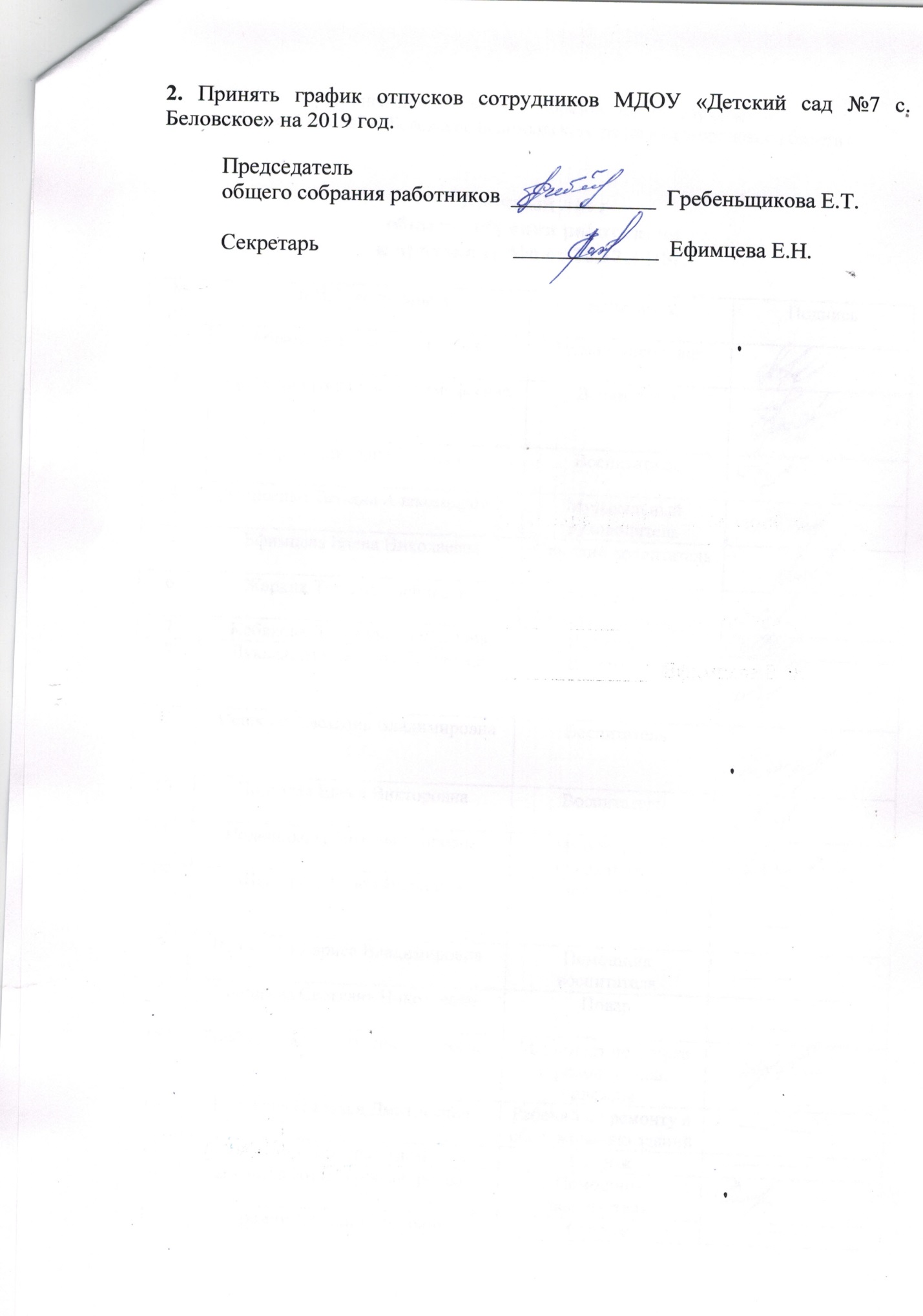 